        Spring 2018 Honors Group Schedule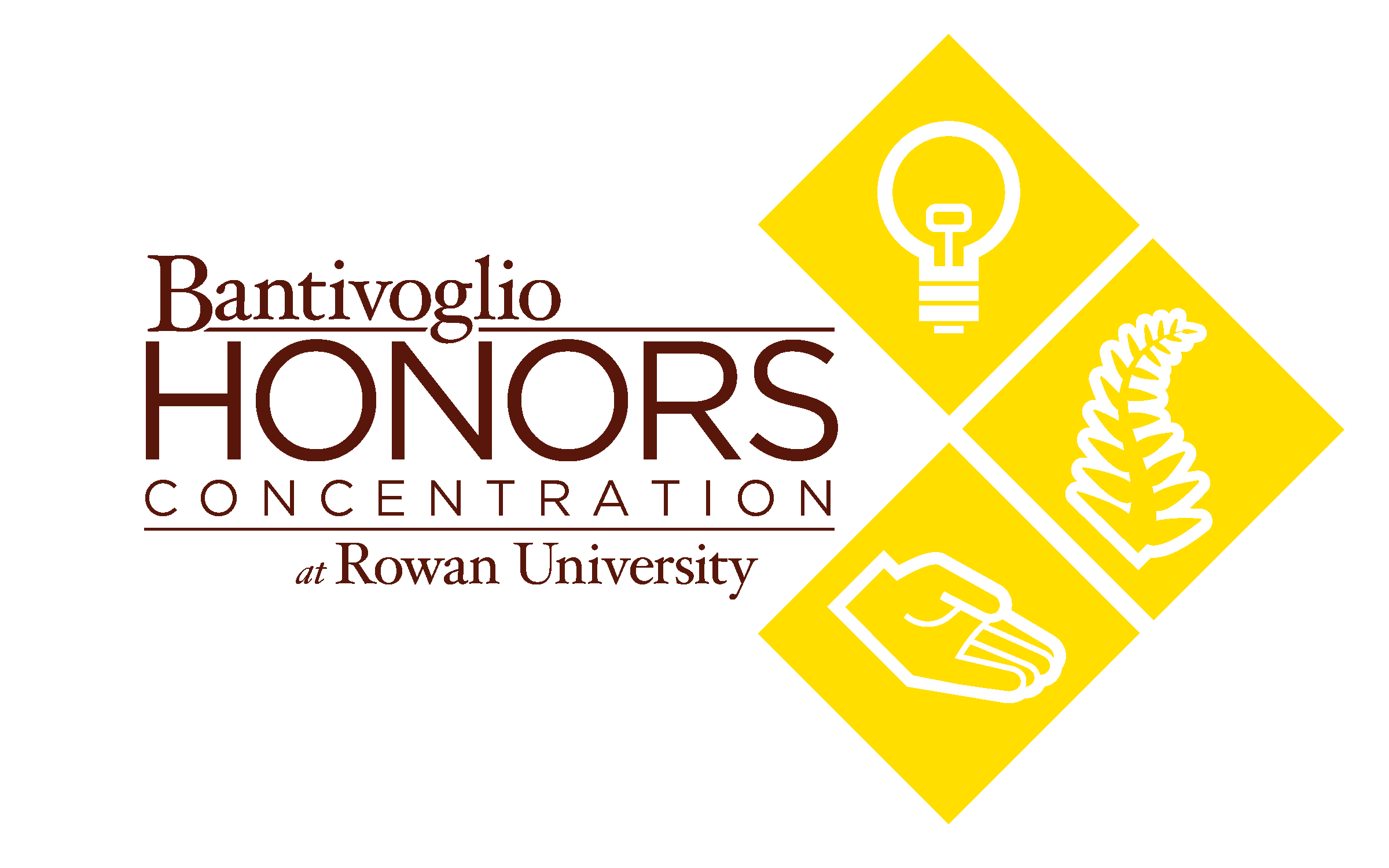 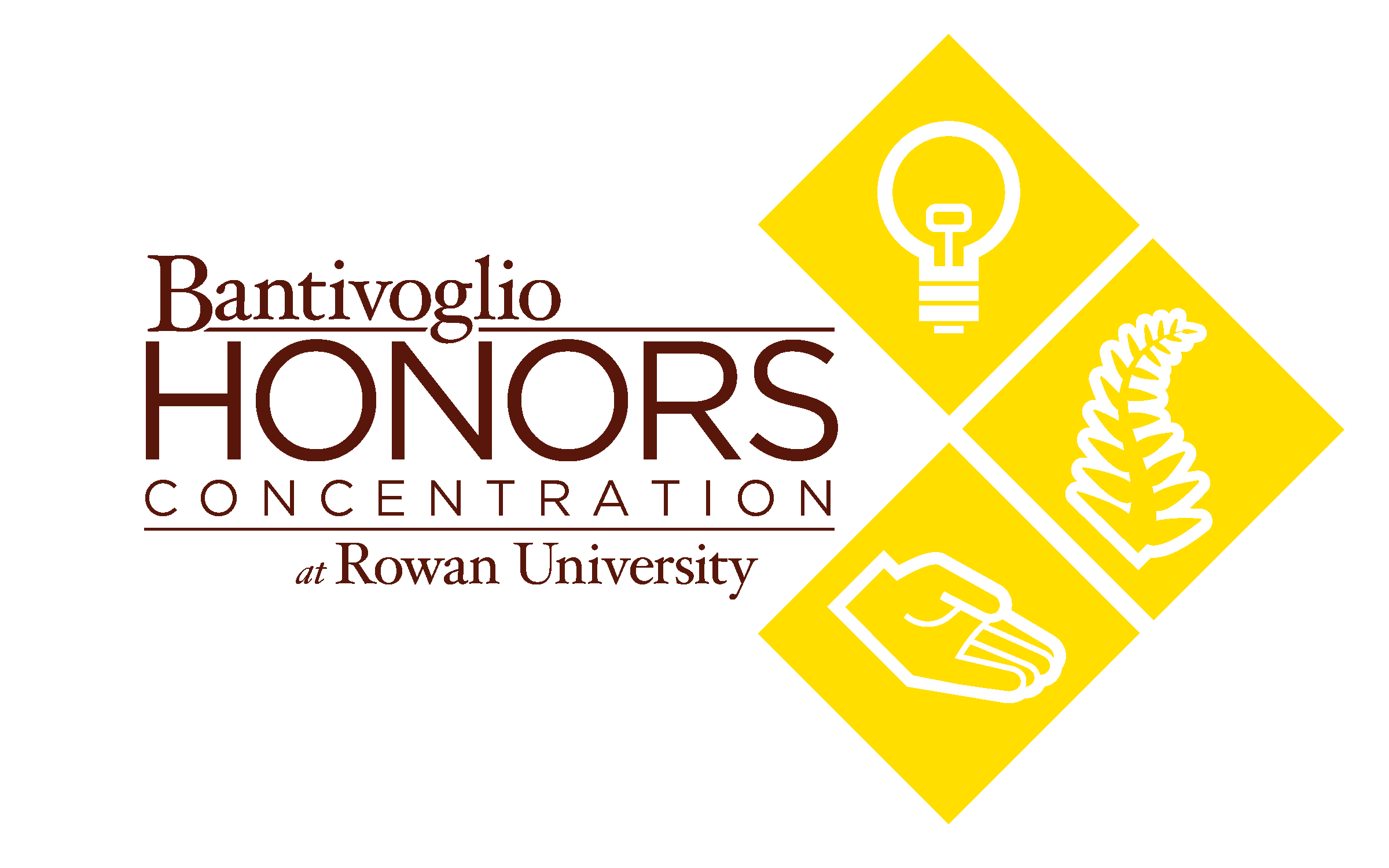 Last updated 3.19.18For more information about groups and meeting times, contact group leaders below.SunMTWRFSatFeminist Group3:00 pm Whitney 201(classroom)Beginning 1/28Honors Chess Group5:00 pm Robinson 103Beginning 2/1Commuter Group12:30 pm 3rd Flr. Savitz Hall, Bi-weekly, Beginning 1/26Movie Group4:00 pm Whitney 202 (classroom)Beginning 1/28Fiber Arts8:00 pmHonors Lounge, Whitney CenterBeginning 1/24Philosophy Group7:00 pm Whitney 202 (classroom)Beginning 1/24Board Games12:30 pmHonors Lounge, Whitney CenterBeginning 1/19Poker Group 1:00 pm Honors Lounge,Whitney CenterBi-weeklyBeginning 1/27Jazz Band5:00 pm 153 WilsonBeginning 1/21 Stress Relief 7:00 pm Honors Lounge,Whitney CenterBeginning 1/23Trading Card Game8:00 pmWhitney 201 (classroom)Beginning 1/24Choir 8:00 pm 153 WilsonBeginning 1/25Puzzle Pack5:00 pmHonors Lounge, Whitney CenterBi-weeklyBeginning 1/19 Table Tennis2:00 pm Whitney Center, 3rd Floor1/20First Aid and Emergency Medicine7:00 pmWhitney 201(classroom) Bi-weeklyBeginning 2/4Book 9:30 pm Honors Lounge, Whitney Bi-weeklyBeginning 2/1Problem Based Learning Group3:30 pm Science Hall 220 Beginning 1/26Tabletop RPG3:30 pm Whitney 202 (classroom)Beginning 1/20GroupGroup Leader 1Group Leader 2MovieJohn Borovilasborovilaj6@students.rowan.eduNicholas Eusebieusebin7@students.rowan.eduJazz BandAndy Kapetanakiskapetanaa8@students.rowan.eduGenna Gaskillgaskillg3@students.rowan.eduFiber ArtsHanna Dietrichdietrichh2@students.rowan.edu--Trading CardNathan Lamblambn1@students.rowan.eduEric Baumhauerbaumhauee8@students.rowan.eduBookAntonia Nuzzolonuzzoloa9@students.rowan.eduCaroline Ottoottoc0@students.rowan.eduChoirAndy Kapetanakiskapetanaa8@students.rowan.eduKaitlyn Gaffneygaffneyk6@students.rowan.eduChessKyril Kavetskykavetskyk1@students.rowan.eduJohan Burkeburkew9@students.rowan.eduPuzzle PackTravis Batebatet5@students.rowan.eduPietro Sparaciosparaciop7@students.rowan.eduBoard GameZach Wagnerwagnerz0@students.rowan.edu Chris Hobsonhobson79@students.rowan.eduTable TennisBrian Westerveltwesterveb6@students.rowan.edu--Tabletop RPGAidan Coxcoxa9@students.rowan.edu Lucas Petrinpetrinl2@students.rowan.edu Philosophy Shannon Bradley bradleys6@students.rowan.edu --First Aid and Emergency MedicineJohn BrittinBrittinj0@students.rowan.edu Matt Holmesholmesm0@students.rowan.edu Commuter Jed Vergara vergaraj9@students.rowan.edu Stephen Hickeyhickeys8@students.rowan.edu Feminist Hannah Appleby-wineberg appleby-h6@students.rowan.edu Marissa Rocco roccom0@students.rowan.edu Poker Joby Jacobjacobj2@students.rowan.edu Mark Hausmanhausmanm3@students.rowan.edu Stress Relief Gabrielle Longolongog3@students.rowan.edu Erin Molesmolese6@students.rowan.edu Problem Based LearningDylan Soudersouderd6@students.rowan.edu Ed Delesky deleskye5@students.rowan.edu 